ВЫБОРЫ ДЕПУТАТОВ В ЕДИНЫЙ ДЕНЬ ГОЛОСОВАНИЯ25 февраля 2024 г.КАНДИДАТЫ В ДЕПУТАТЫ ДУБРОВЕНСКОГО РАЙОННОГО СОВЕТА ДЕПУТАТОВпо Советскому избирательному округу № 26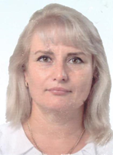 ШИНКЕВИЧГАЛИНА СЕРГЕЕВНАРодилась 6 сентября 1977 года. Образование высшее, окончила в 2005 году учреждение образования «Могилёвский государственный университет имени А.А.Кулешова» по специальности «начальное образование».Работает директором государственного учреждения образования «Осинторфская средняя школа Дубровенского района». Проживает в городе Дубровно. Член Белорусской партии «Белая Русь».Уважаемые избиратели!Выдвижение кандидатом в депутаты районного Совета депутатов расцениваю как большую честь и огромную ответственность. Основным направлением  моей депутатской деятельности будет:своевременное и качественное  решение вопросов  жизнеобеспечения жителей моего избирательного округа;   пропаганда здорового образа жизни, семейных ценностей; воспитание у подрастающего поколения любви к Отечеству, уважения к истории, культуре и традициям нашего государства.